Памятка для родителей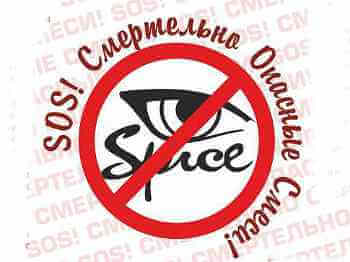 Спайс (от англ. «spice» — специя, пряность) —  разновидность травяной смеси, в состав которой входят синтетические вещества и обыкновенные травы.Вред спайсов по оценкам наркологов, в разы превышает вред от курения марихуаны.Сегодня все без исключения наркологи утверждают, что регулярное курение спайсов  наносит вред не только организму человека, но и его психике. В первую же очередь  страдают кровеносная, нервная и половая системы, а также печень. Для молодых людей курение спайса – это один из самых кратчайших путей к бесплодию, ведь вещества, содержащиеся в нем, сбивают менструальный цикл у женщин, а также замедляют активность сперматозоидов у мужчин.Что касается психики, то с этой стороны возникают такие нарушения, как снижение интеллекта, изменение привычного поведения. При регулярном курении спайсов начинает формироваться психическая зависимость, выявить которую достаточно просто. Так, зависимый от курительных смесей человек, в перерывах между приемами наркотика склонен к депрессии, нервозности, частым сменам настроения.Некоторые люди, употреблявшие спайсы, на вопрос «чем вреден спайс?» отвечают, что в измененном состоянии у них нередко возникают мысли о самоубийстве. Такие мысли приходят  не из-за нежелания жить, а под воздействием страшных галлюцинаций, которые заставляют идти на подобные меры.Основные признаки употребления спайса:-Покраснение лица, глаз.-Расширенные зрачки,-Сухость во рту,-Повышение артериального давления,-Учащение пульса.-Повышенный аппетит, жажда, тяга к сладкому.-Приступы смеха, веселости, которые могут сменяться тревогой, испугом,-Выраженная потребность двигаться, ощущение «невесомости»,-Неудержимая болтливость,-Изменение восприятия пространства, времени, звука, цвета-Наличие окурков, свернутых вручную, тяжелый травяной «запах» от одежды,-Частые резкие, непредсказуемые смены настроения.Телефоны доверия и горячие линии помощи
ГБУЗ ТО «Областной наркологический диспансер»: 46-15-47, 46-86-17; 50-82-61, 50-82-62/
ГАУ ТО «Областной центр профилактики и реабилитации»: 77-00-66, 77-05-53, 77-04-13.
Служба семейного консультирования по вопросам алко- и наркозависимости:
г. Тюмень (3452) 67-36-73; г. Тобольск (3456) 24-50-50; г. Ишим 8-950-495-63-00.Служба экстренного реагирования «Ребенок и семья»: 33-79-39.
Общероссийский детский телефон доверия Фонда поддержки детей, 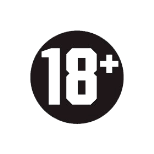 находящихся в трудной жизненной ситуации: 8-800-2000-122.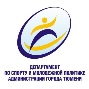 